                               Keys 2 A 2nd Chance, LLC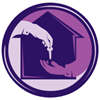      Women’s ¾ Recovery HousingRESIDENT CONTRACTI understand that to be successful in my recovery it is important to work on it daily and I will by doing the following:Remembering not to neglect my spiritual health & growth during my recovery process.NOT engaging in any NEW amorous relationships. (Marriage an exception)Obtaining a sponsor & home group ASAP, maintaining contact with my sponsor, and working diligently on the 12 Step Program.Completing all homework assigned by my sponsor and counselors.Attending all scheduled appointments, being on time and not leaving early, i.e.:  IOP, AFTERCARE, PYSCH APPOINTMENTS, DR. APPOINTMENTS, & MEETINGS.Attending 90 in 90 AA/NA meetings if possible, then 3-5 meetings per week.Participating in available/appropriate social events sponsored by AA/NA and other spiritual, social, clean, sober, events and functions.Seeking transportation to meetings, events, and other functions with other females with at least 1-2 years of clean time.WORKING AN HONEST PROGRAM. NOT GLORIFYING MY PAST USEAGE.NOT ISOLATING MYSELF. LIMITING MY IDLE TIME.  Seeking suggestions and support of the staff, other residents, my support group, and my sponsor.Checking in on a regular basis to let staff know of my whereabouts & not leaving the county without prior permission.Adhering to the “buddy system for the first 30 days of my stay.I have read, understand, and will fully comply with all of the above.Signature___________________________________________Date____________Witness____________________________________________Date____________A “safe place” to continue recovery                                                                                                                                             P.O. Box 111, Leavittsburg, OH  44430                                                                                                                        Telephone: 330.506.6035, fax - 330.898.7963                                                                  Keys2a2ndchance@gmail.com4 - Contract: Page 1 of 1